TEXAS COMMISSION ON ENVIRONMENTAL QUALITY
TELEVISION MANUFACTURER ANNUAL REGISTRATION 
AND
REPORTING FORM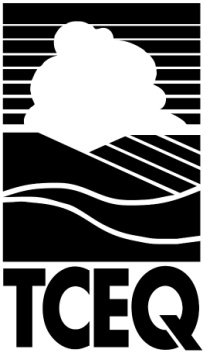 
Title 30 in the Texas Administrative Code (TAC), Chapter 328, requires all television manufacturers to register with the TCEQ. Annual registration forms are due by January 31st of each year. Any changes or additions to the registration must be filed within 30 days of the modification.Section 1. Reason for Filing the Form (Check all that apply.)Initial Registration	Renewal Registration Amendment of: Manufacturer Information   Contact Information   Brand InformationSection 2. Manufacturer InformationManufacturer ID:        (Assigned by TCEQ)Manufacturer Name:       Mailing Address:         City:         State:         Zip Code:       Contact Person:         Contact Person’s Title:       Phone Number:         Fax Number:         Email:       Section 3. Program Participation Select one option below. Manufacturer does participate in a Recycling Leadership Program (RLP). Complete the information below and Sections 4 and 8 of this form and ensure that your RLP has included you on its Annual Notification (TCEQ-20639). RLP Contact Name:       Email:         Phone Number:        Manufacturer does NOT participate in a Recycling Leadership Program (RLP)Complete Sections 4 through 8 of this form, pay the $2,500 annual fee, and complete Attachment A (TCEQ-20638).All manufacturers not associated with an RLP shall send an annual fee of $2,500.00 with this form.Payment type:   Check    Money OrderNote: This form will not be processed until all delinquent fees and penalties owed to the TCEQ are paid in accordance with the Delinquent Fee and Penalty Protocol. Section 4. Covered Television Equipment BrandsList brand names below. (If more room is needed, please attach additional sheets.)1.      2.      3.       4.      5.      6.      7.      8.       Check if additional sheets are attached.

TELEVISION MANUFACTURER ANNUAL REPORT
Title 30 in the Texas Administrative Code (TAC), Chapter 328, requires all television manufacturers to report annually to the TCEQ. Reports are due by January 31. Indicate amounts for the preceding calendar year. Manufacturers participating in a Recycling Leadership Program are not required to report.  Section 5. Recycling DocumentationList all recyclers that you have a contract with to receive TVs as part of your program. This list provides documentation related to compliance with §328.193 regarding Management of Collected Television Equipment. If more room is needed, please attach additional sheets. Check if additional sheets are attached.Section 6. Television SalesIf you do not track weight of television equipment sold by state, you may report total weight of television equipment sold nationally.Total Weight sold:          lbs.   kg   tons  	 in Texas   sold NationallySection 7. Television CollectionsFill out the weight of covered television equipment for each category below.Total weight of covered television equipment collected from Texas:        lbs.   kg   tonsTotal weight of covered television equipment from Texas that was recycled:        lbs.   kg   tonsTotal weight of covered television equipment from Texas that was reused:        lbs.   kg   tonsTCEQ will handle the receipt of confidential information in accordance with 30 TAC § 1.5(d)


TELEVISION MANUFACTURER CERTIFICATION STATEMENTSection 8. Certification I certify under penalty of law that this document and all attachments were prepared under my direction or supervision in accordance with a system designed to assure that qualified personnel properly gather and evaluate the information submitted. Based on my inquiry of the person or persons who manage the system, or those persons directly responsible for gathering the information, the information submitted is, to the best of my knowledge and belief, true, accurate, and complete. I am aware there are significant penalties for submitting false information, including the possibility of fine and imprisonment for knowing violations.Signature of Manufacturer or Authorized RepresentativeSignature:  Signature Line 1DatePrint Name of Manufacturer or Authorized RepresentativeTitleMail completed forms, attachments, and payment to:
Texas Commission on Environmental Quality
Television Manufacturer Registration (MC-138)
PO Box 13087
Austin, TX 78711-3087

If you have any questions on how to fill out this form, please contact us at 512-239-2160.

For questions on the Television Manufacturer Recycling Program, contact the program coordinator at 512-239-3143.
Individuals are entitled to request and review their personal information that the agency gathers on its form. They may also have any errors in their information corrected. To review your information, contact us at 512-239-2160.Recycler NameRN/CN (Texas facilities only)City and StatePhone Number